AL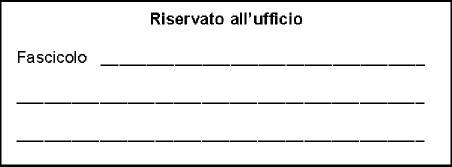 Dirigente ScolasticoISTITUTO COMPRENSIVO STATALE " NR. 6 "SEDEOggetto: Domanda di congedo per assenze per terapie legati a gravi patologie.La sottoscritta	nata a	il	 in servizio presso questaIstituzione Scolastica in qualità di Docente [incarico]COMUNICAla propria assenza per ragioni connesse ad una grave patologia in atto, il giorno	. Tale periodo di assenza è determinato da:- Ricovero ospedaliero e/ o day hospital;- Conseguenze terapie salvavita temporaneamente e/o parzialmente invalidantiSi chiede, pertanto, l'esclusione di tali assenze dal computo dei giorni di malattia.Distinti saluti.MODENA, li' 02/01/2017                                                                                                FirmaCodice modulo: 044	